                          OBRAZAC ZAHTJEVAZA DODJELU POTPORA  MALOM GOSPODARSTVU U 2024. GODINIAko Grad Lepoglava utvrdi da je korisnik potpore priložio neistinitu dokumentaciju ili da podaci navedeni u zahtjevu i priloženoj dokumentaciji  nisu istiniti ili potpuni, korisnik potpore je obvezan vratiti sredstva primljena temeljem neistinitih i nepotpunih podataka u proračun Grada Lepoglave te će biti isključen iz svih gradskih potpora u idućih 5 godina.   Zahtjevi sa traženom dokumentacijom šalju se do dana objave obavijesti o zatvaranju Javnog poziva, a najkasnije do 12. srpnja 2024. godine ISKLJUČIVO PUTEM POŠTE PREPORUČENOM POŠILJKOM na adresu GRAD LEPOGLAVAANTUNA MIHANOVIĆA 1242250 LEPOGLAVAsa naznakom ''Javni poziv - potpore za gospodarstvo''ne otvarati -           Mjesto i datum                                                                                                 Podnositelj zahtjeva                                                                           _______________________                                                                                 _______________________                                                                             MP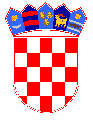 GRAD LEPOGLAVAAntuna Mihanovića 12  42250 Lepoglava 1. OPĆI PODACI O PODNOSITELJU ZAHTJEVA 1. OPĆI PODACI O PODNOSITELJU ZAHTJEVAOblik registracije/pravni oblikNazivSjedište (adresa)OIB i matični broj subjektaVlasnik/ovlašteni zastupnikIme i prezime: Adresa: Pretežita/glavna djelatnost prema NKD 2007Šifra djelatnosti:Naziv djelatnosti:telefon / telefaks / e-mail internet adresa     Prijavitelj u sustavu PDV-a?    DA  /  NE                   (zaokružite)                                    IBAN podnositelja zahtjeva2. OBAVEZNO NAVESTI OPIS INVESTICIJE I POPIS TROŠKOVA (specificirati sve priložene račune/ugovore sa iznosima)